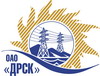 Открытое акционерное общество«Дальневосточная распределительная сетевая  компания»ПРОТОКОЛпроцедуры вскрытия конвертов с заявками участников ПРЕДМЕТ ЗАКУПКИ: право заключения Договора на выполнение работ для нужд филиала ОАО «ДРСК» «Приморские электрические сети»  Ремонт ВЛ-10 кВ Ф-1 «Отрадное» от ПС "Ивановка" (закупка 1603, раздел 1.1 ГКПЗ 2013 г.).Плановая стоимость: 1 559 100,0 руб. без НДС. Указание о проведении закупки от 05.09.2013 № 94.ПРИСУТСТВОВАЛИ: постоянно действующая Закупочная комиссия 2-го уровня ВОПРОСЫ ЗАСЕДАНИЯ КОНКУРСНОЙ КОМИССИИ:В адрес Организатора закупки поступило 2 (две) заявка на участие в закупке.Представители Участников закупки, не пожелали присутствовать на  процедуре вскрытия конвертов с заявками.Дата и время начала процедуры вскрытия конвертов с заявками на участие в закупке: 14:15 часов местного времени 17.09.2013 г Место проведения процедуры вскрытия конвертов с заявками на участие в закупке: 675000, г. Благовещенск, ул. Шевченко 28, каб.235.В конвертах обнаружены заявки следующих Участников закупки:РЕШИЛИ:Утвердить протокол вскрытия конвертов с заявками участниковОтветственный секретарь Закупочной комиссии 2 уровня                                О.А.МоторинаТехнический секретарь Закупочной комиссии 2 уровня                                     О.В.Чувашова            № 515/УР-Вг. Благовещенск17 сентября 2013 г.№заявкиНаименование Участника закупки и его адрес Предмет и общая цена заявки на участие в закупке1ООО «Дальэнергострой» 692900, г. Находка, Находкинский пр-кт, 7 а1 536 423,0 руб. без НДС (НДС не предусмотрен)2Филиал ОАО «ВСЭСС» Приморская механизированная колонна № 16, 692525 Приморский край, г. Уссурийск, ул. Кирова, 141 317 446,94 руб. без НДС (1 554 587,39 руб. с НДС)